We Can! Book 4: Revision 1. Listen, and write the missing words. Then match with pictures. 1. Take a ___________ and go to ___________. 2. Take a ___________ and go to the ___________.3. Take an ___________ and go to the ___________. 4. Take a ___________ and go to the ___________. 5. Take a ___________ and go to the ___________. 2. Listen and write the missing letters. 3. Look at the map and write the missing word. 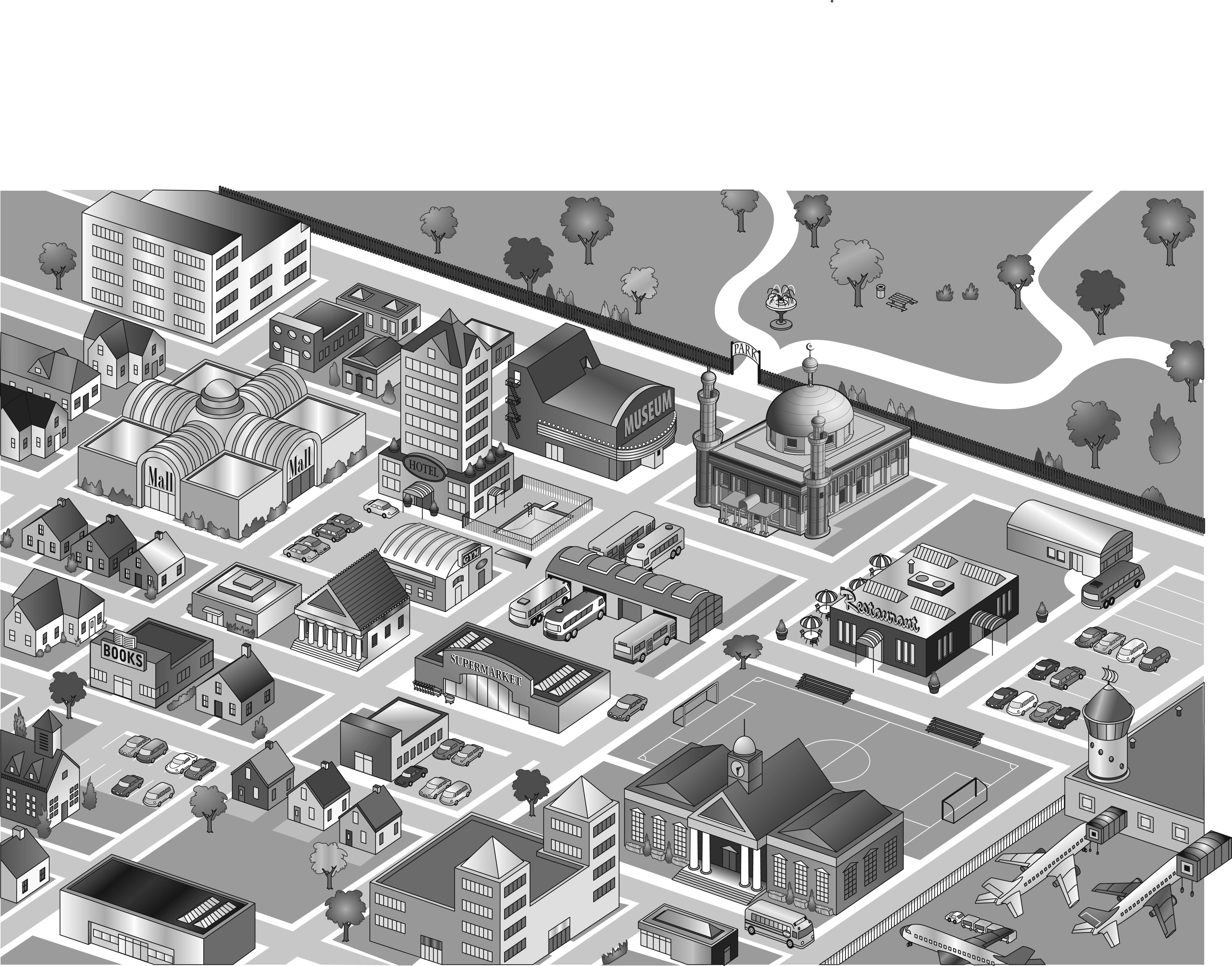 1. There’s a mosque ___________ the museum. 2. There’s a hotel ___________ the mall. 3. There’s a bus station ___________ the gym. 4. There’s a restaurant __________the supermarket. 5. There’s a football field _________the restaurant. 6. There’s a gym ___________ the hotel. 7. There’s a bus station ___________ the mosque. 8. There’s a bookstore __________the supermarket.4. Listen and write the numbers in the correct order. 5. Listen, number and match dialogs and pictures. Then write/ copy. 6. Answer the questions. 1. How do you go to school? ____________________2. Is there a sofa in your bedroom? ______________3. Where’s the refrigerator in your house? _________________________________________4. Do you have a pet? ________________________ 5. How many pens are there in your bag?_____________ 1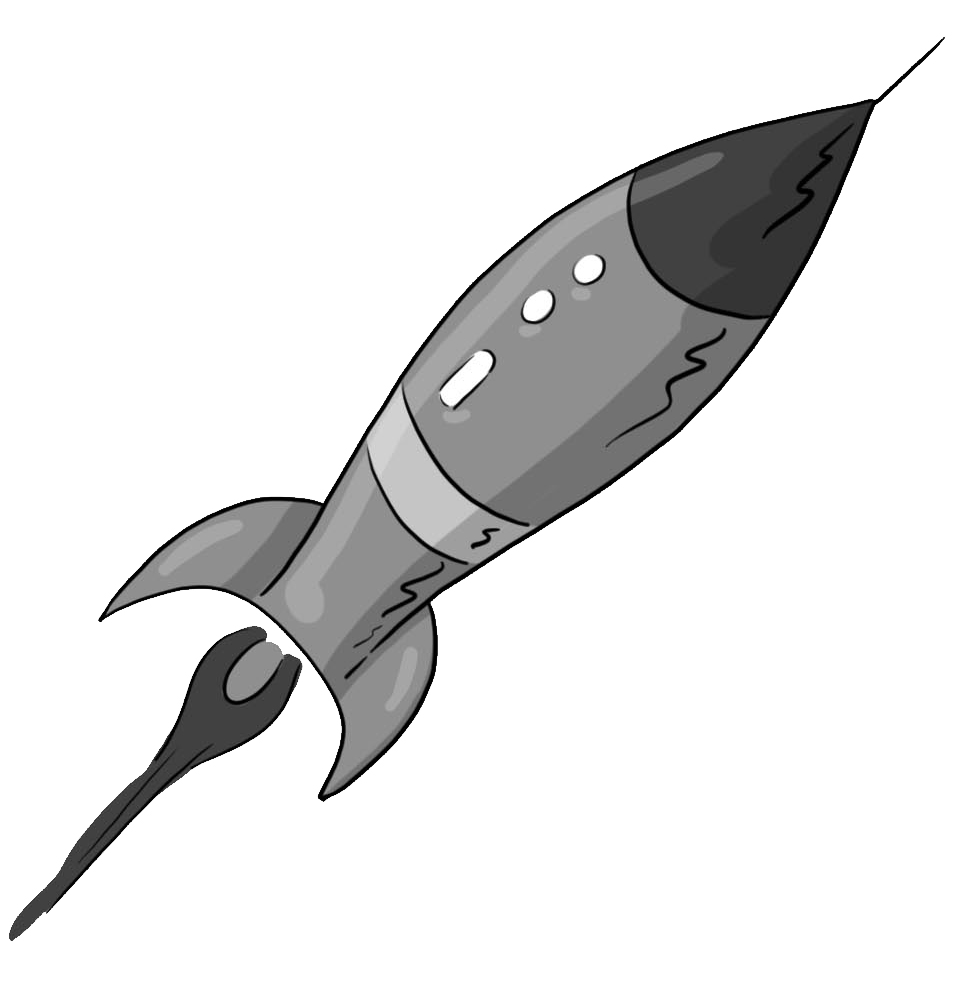 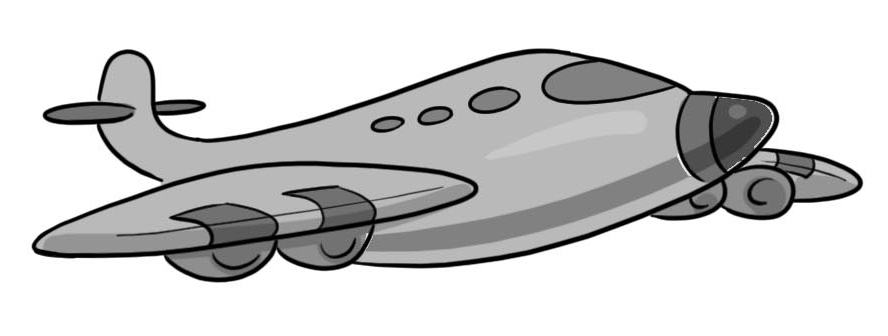 2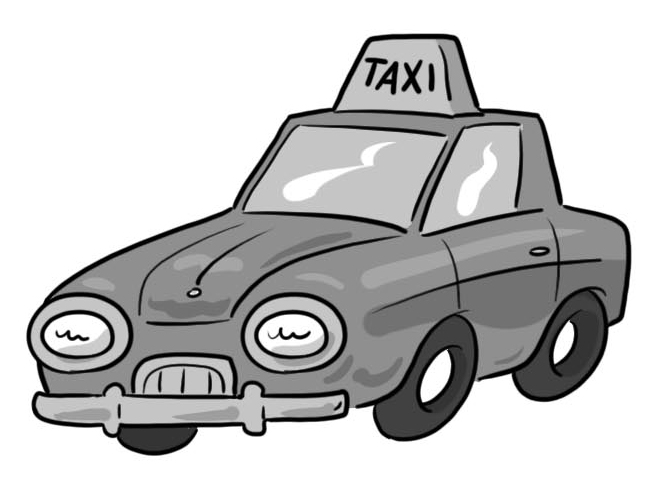 3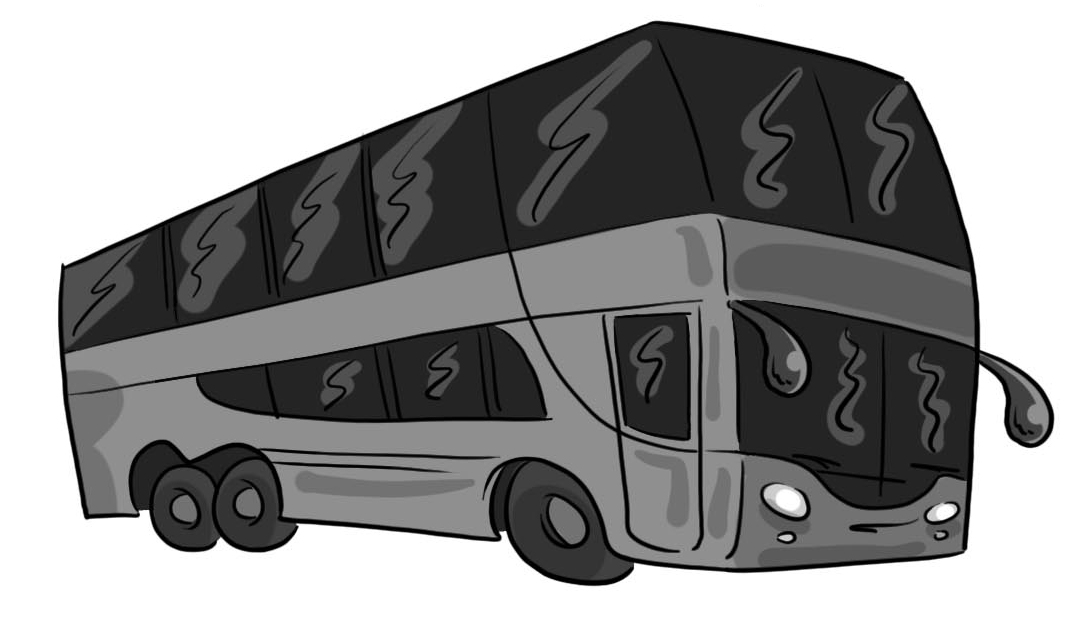 4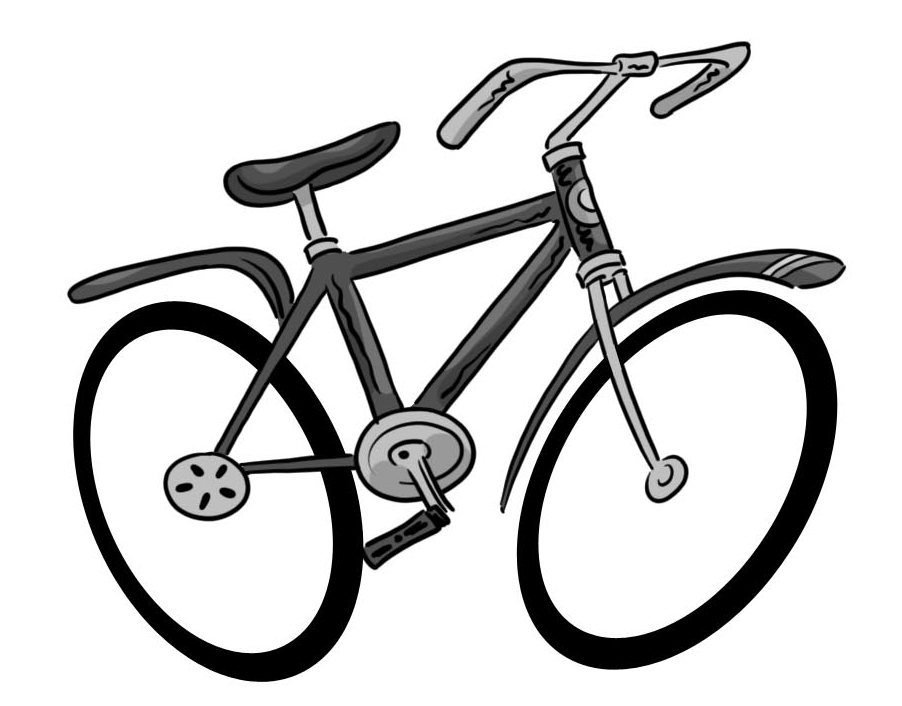 5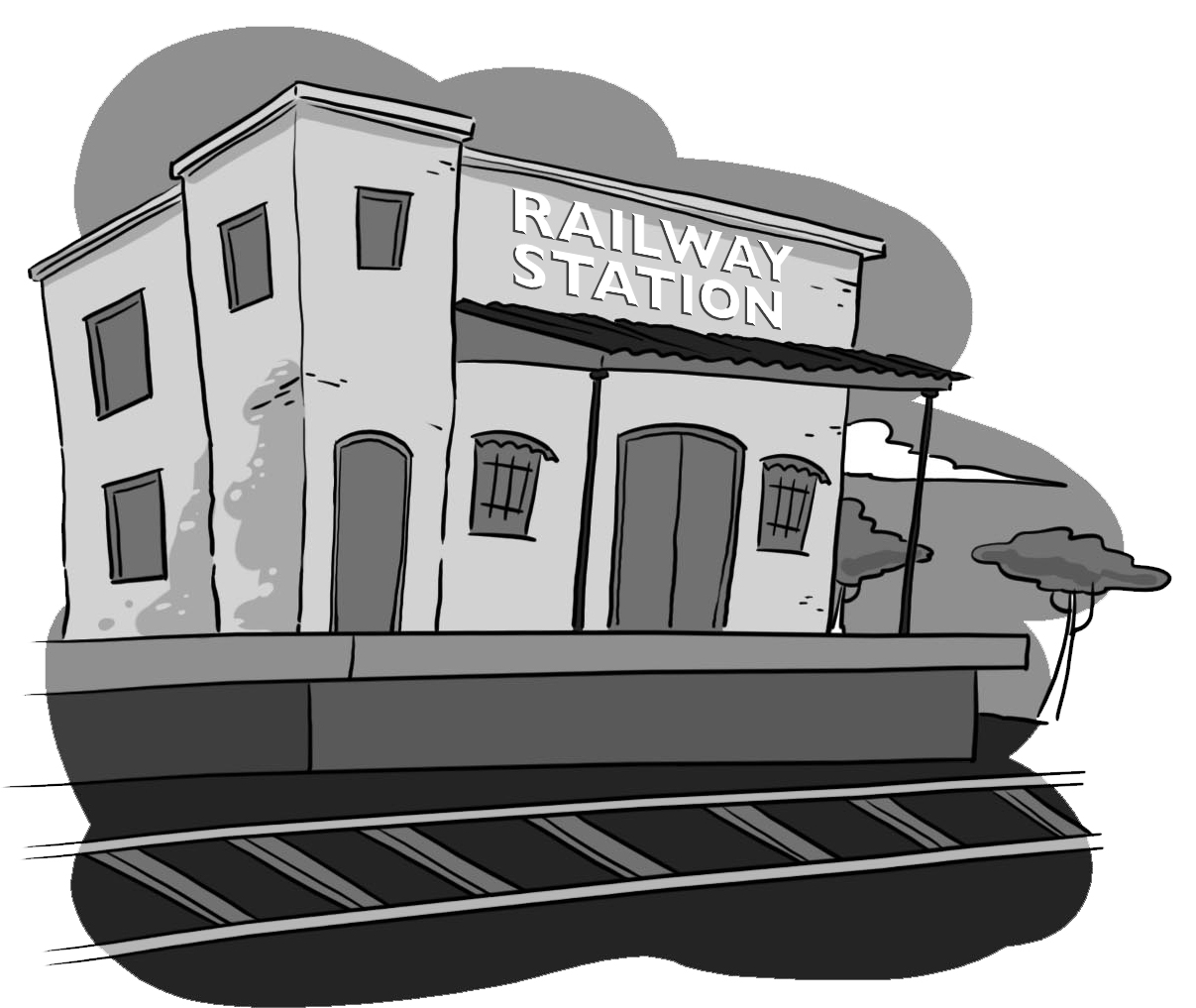 6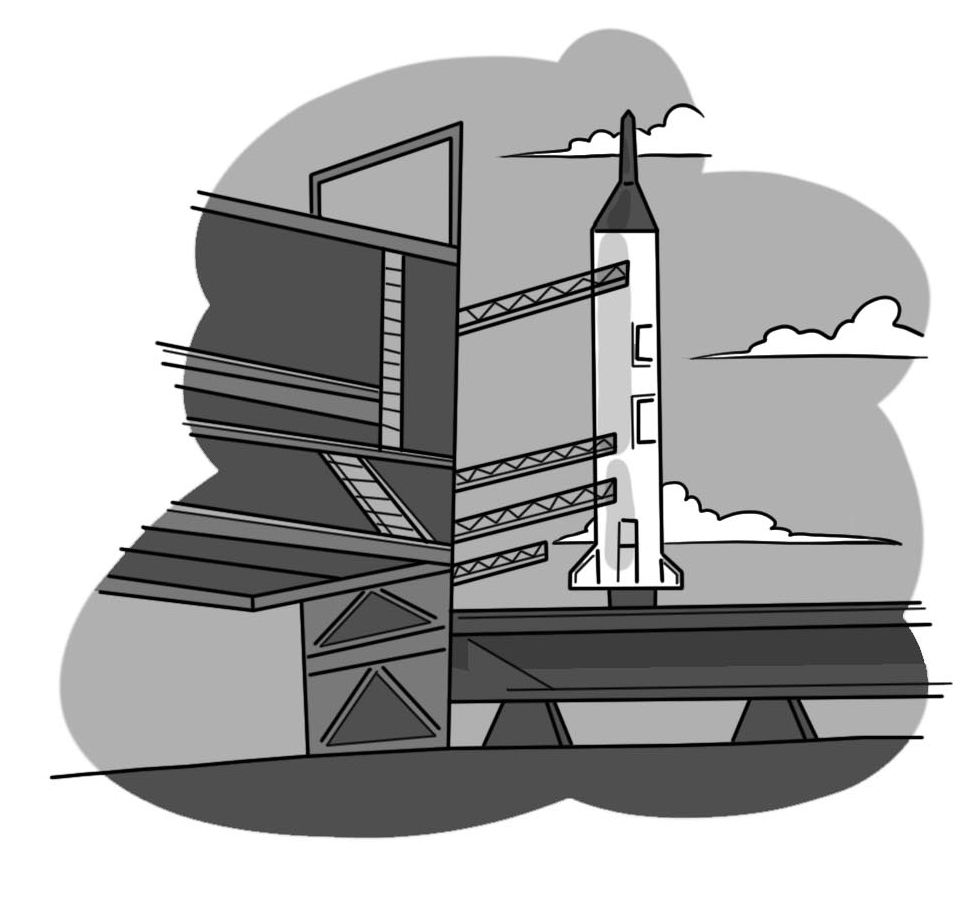 7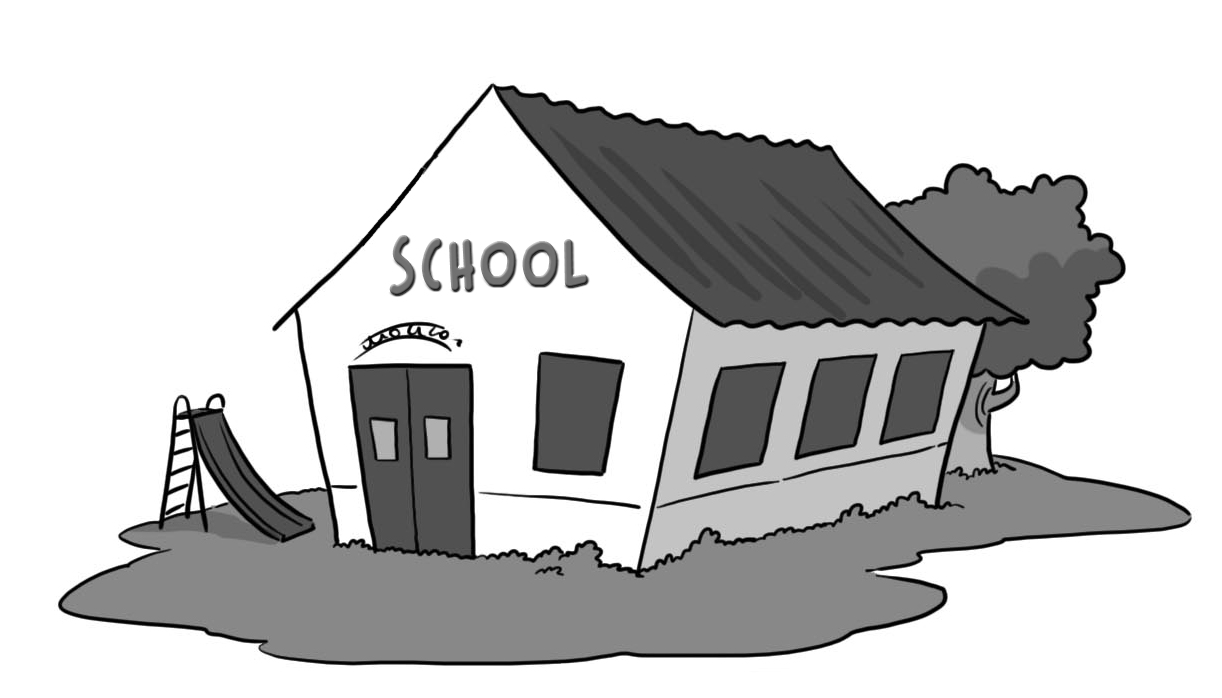 8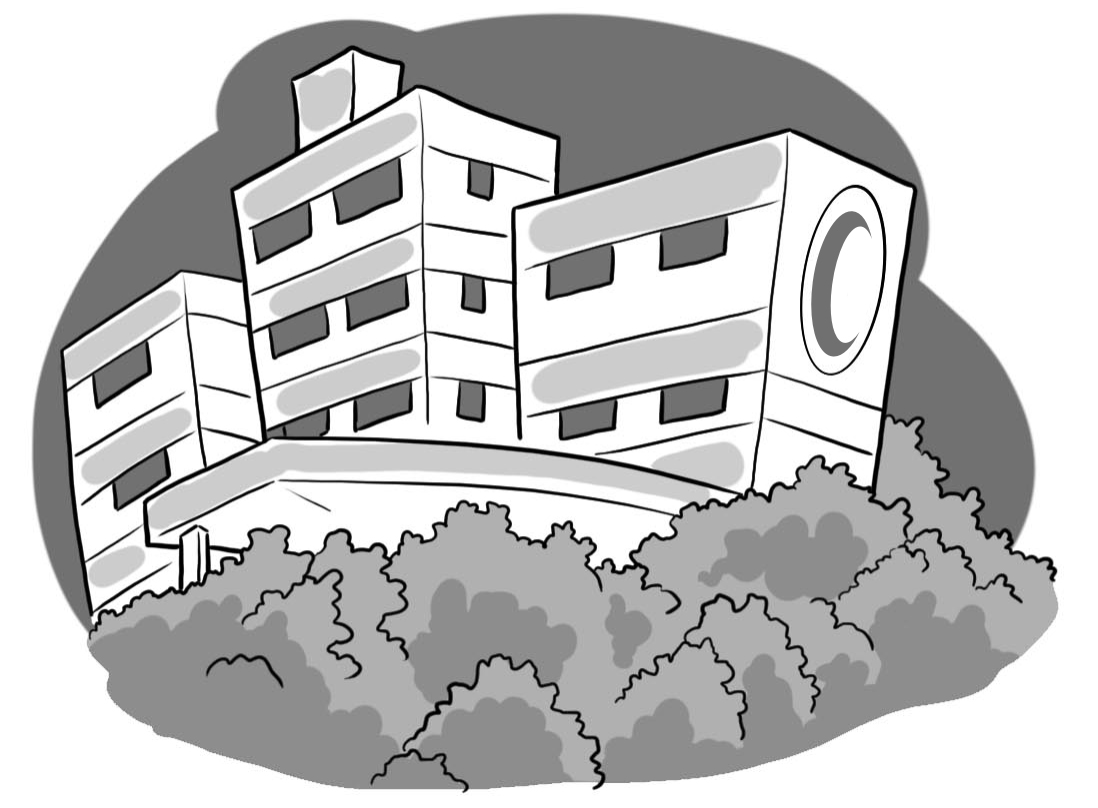 9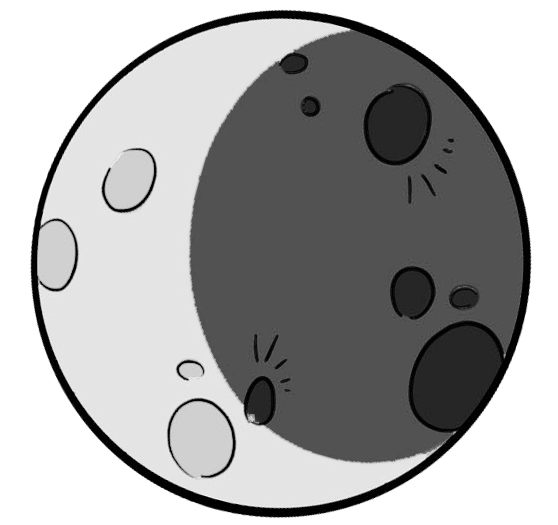 10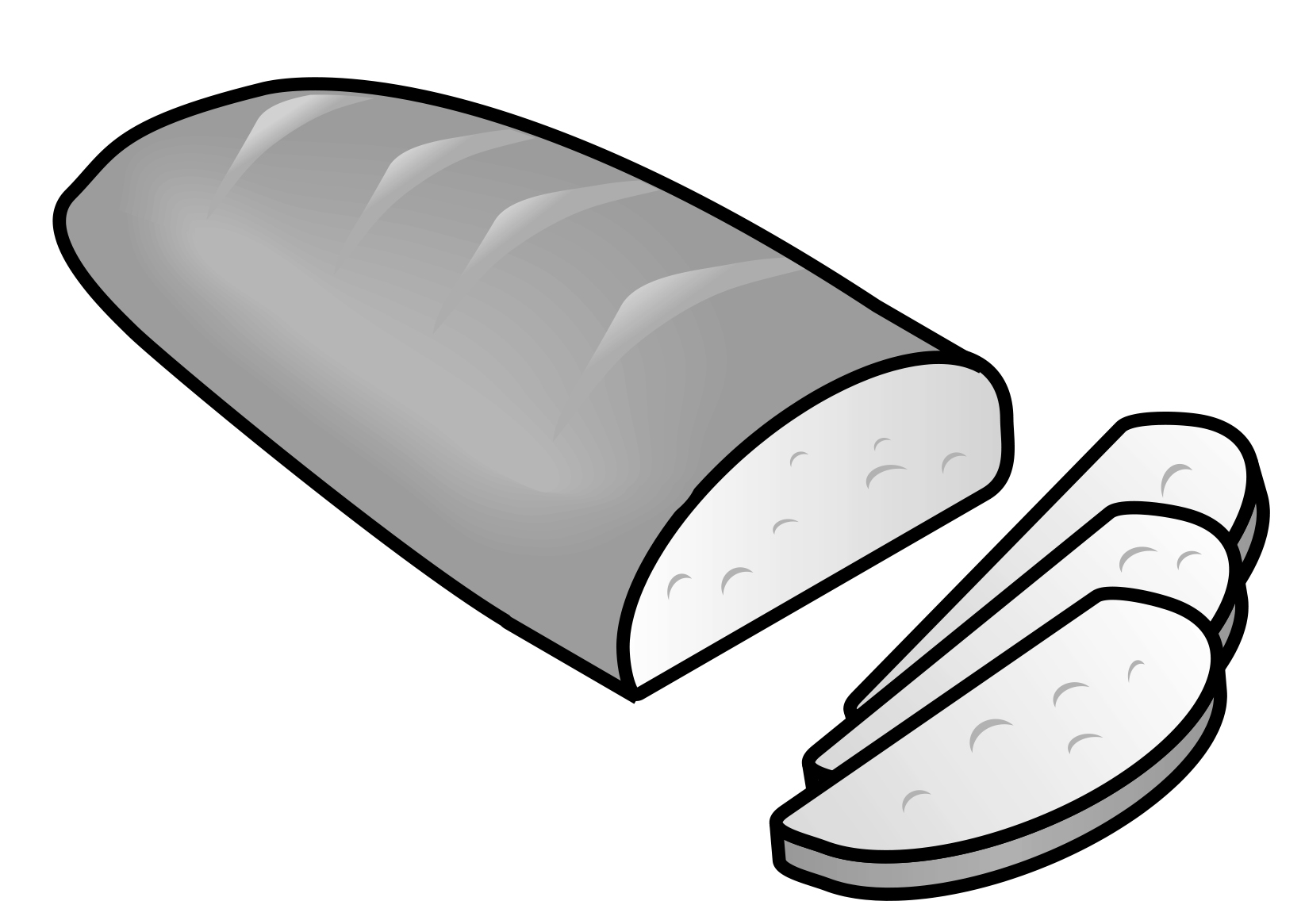 b _______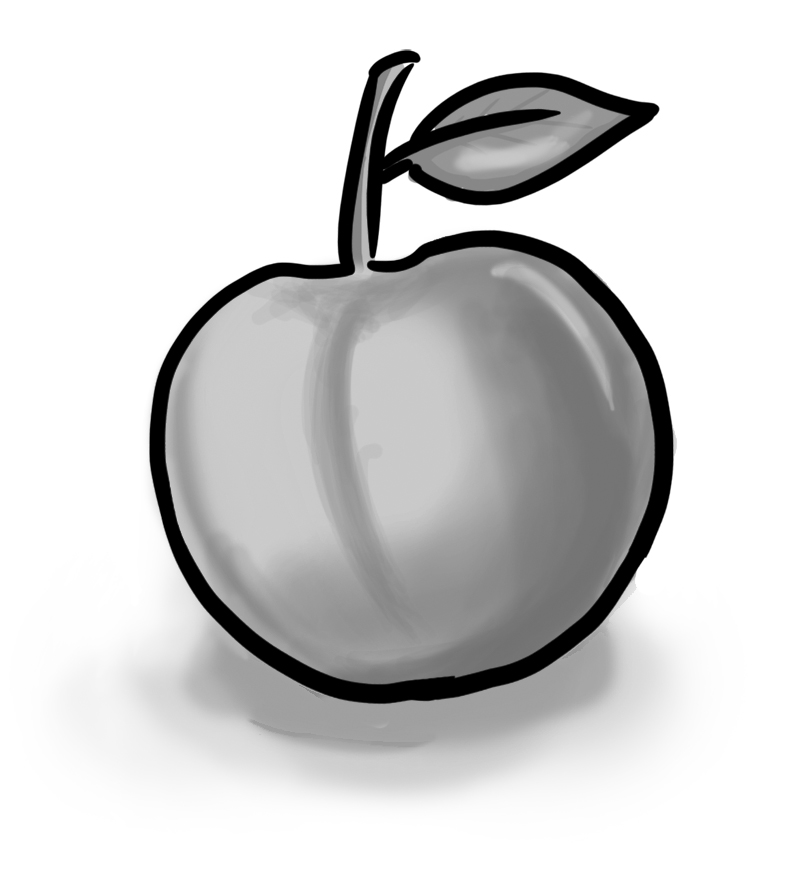 p _______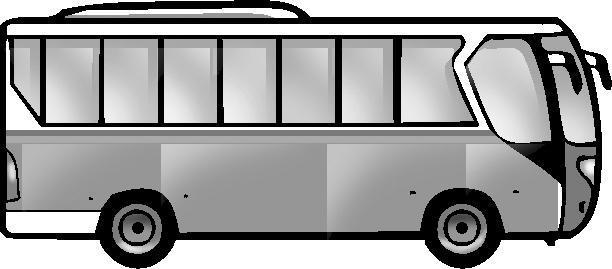 b _______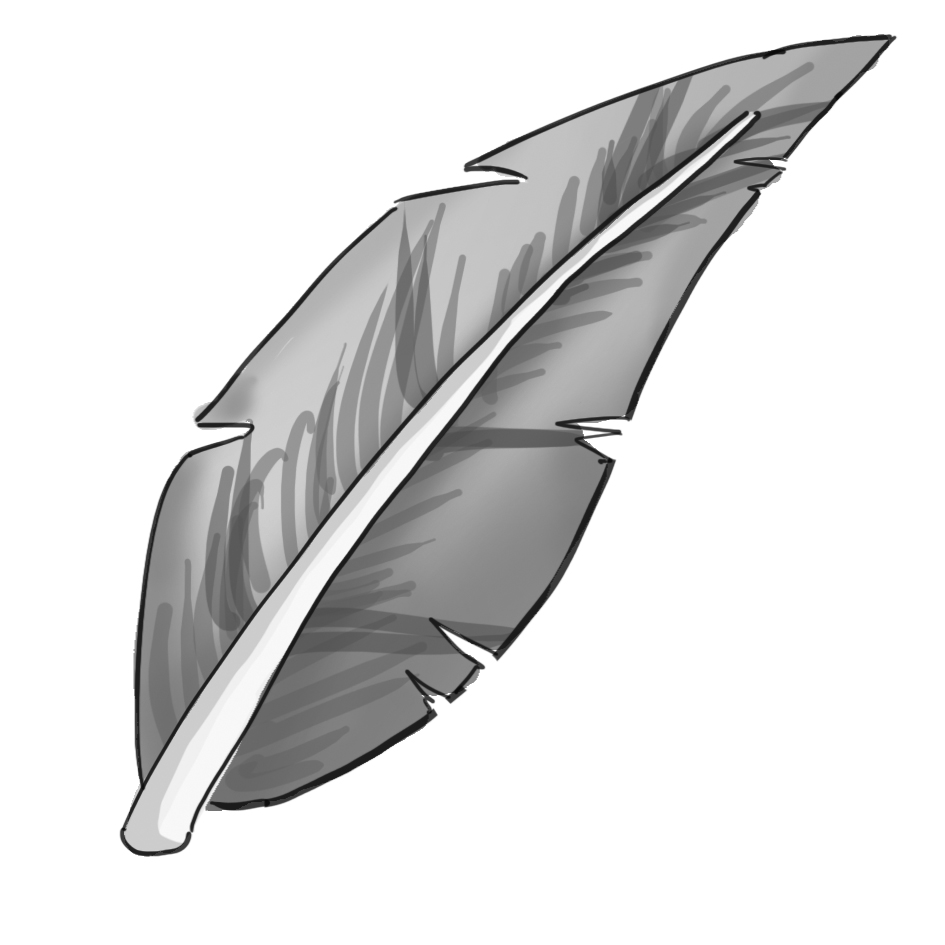 f _______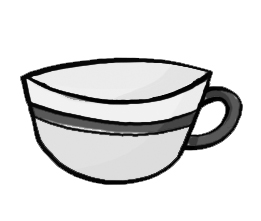 c _______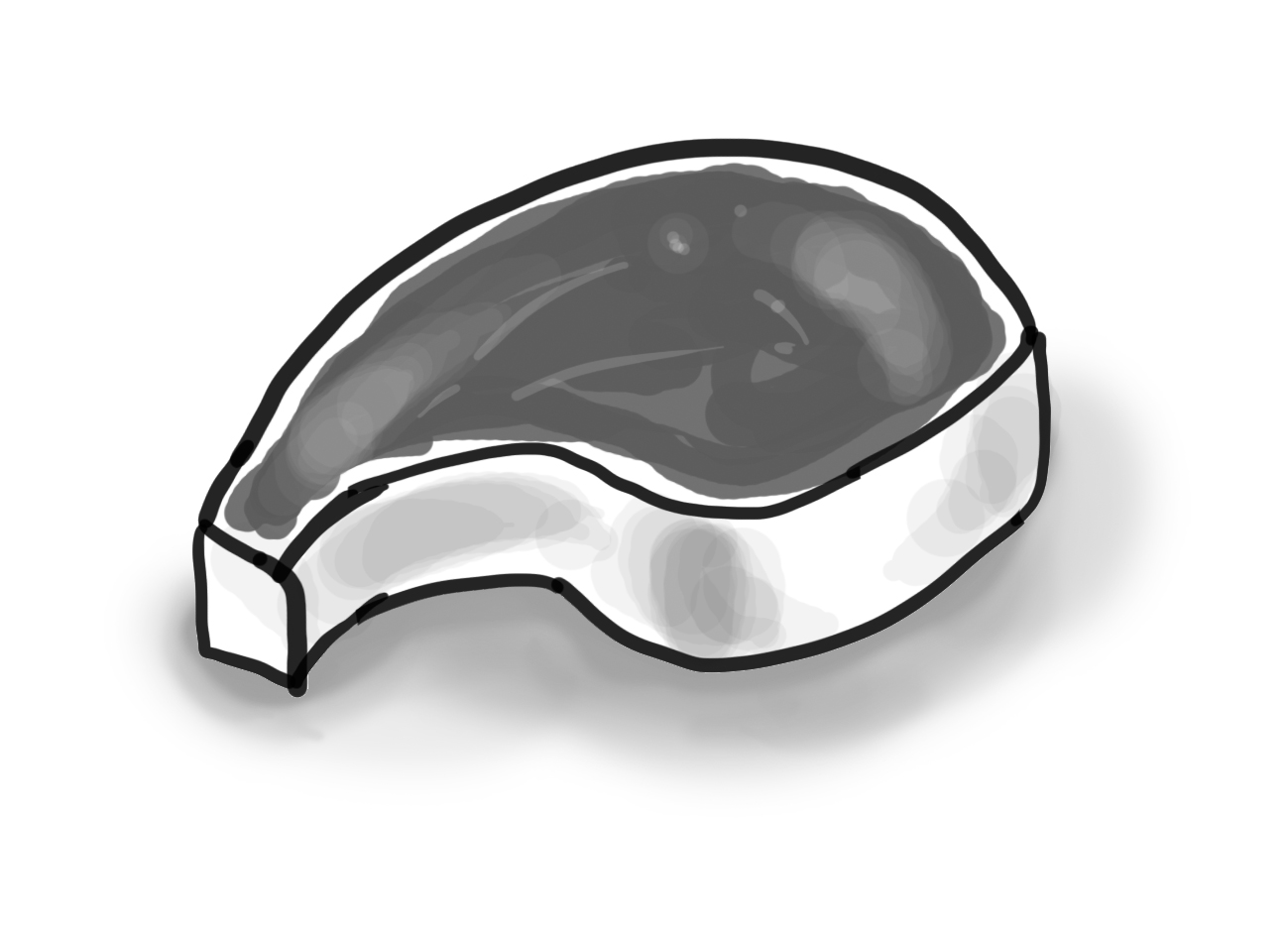 m _______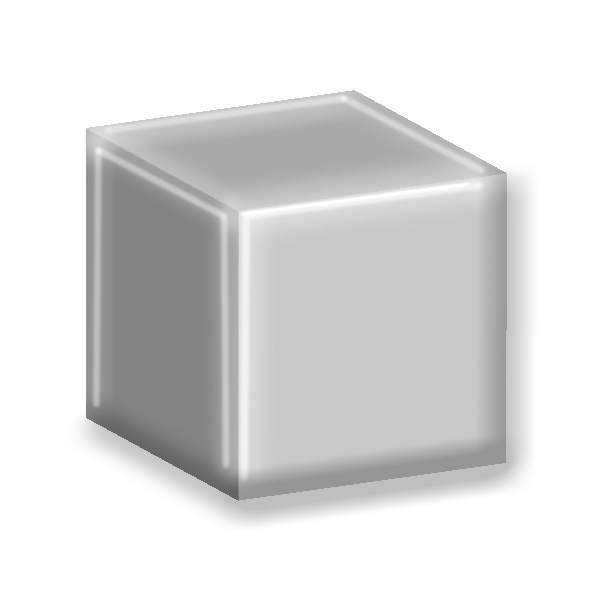 c _______558071506349 6849608572867789647970599088100100Picture __B: I’ll show you around  ___A: Hello 			     ___B: Welcome to our house.___Would you like to come in? Picture __A: Thanks. 			___B: This is the living room 	___A: Yes, please.			___A: _________________B: ____________________________________A: _________________B: _________________A: _________________B: __________________________________.Picture 1			 Picture 2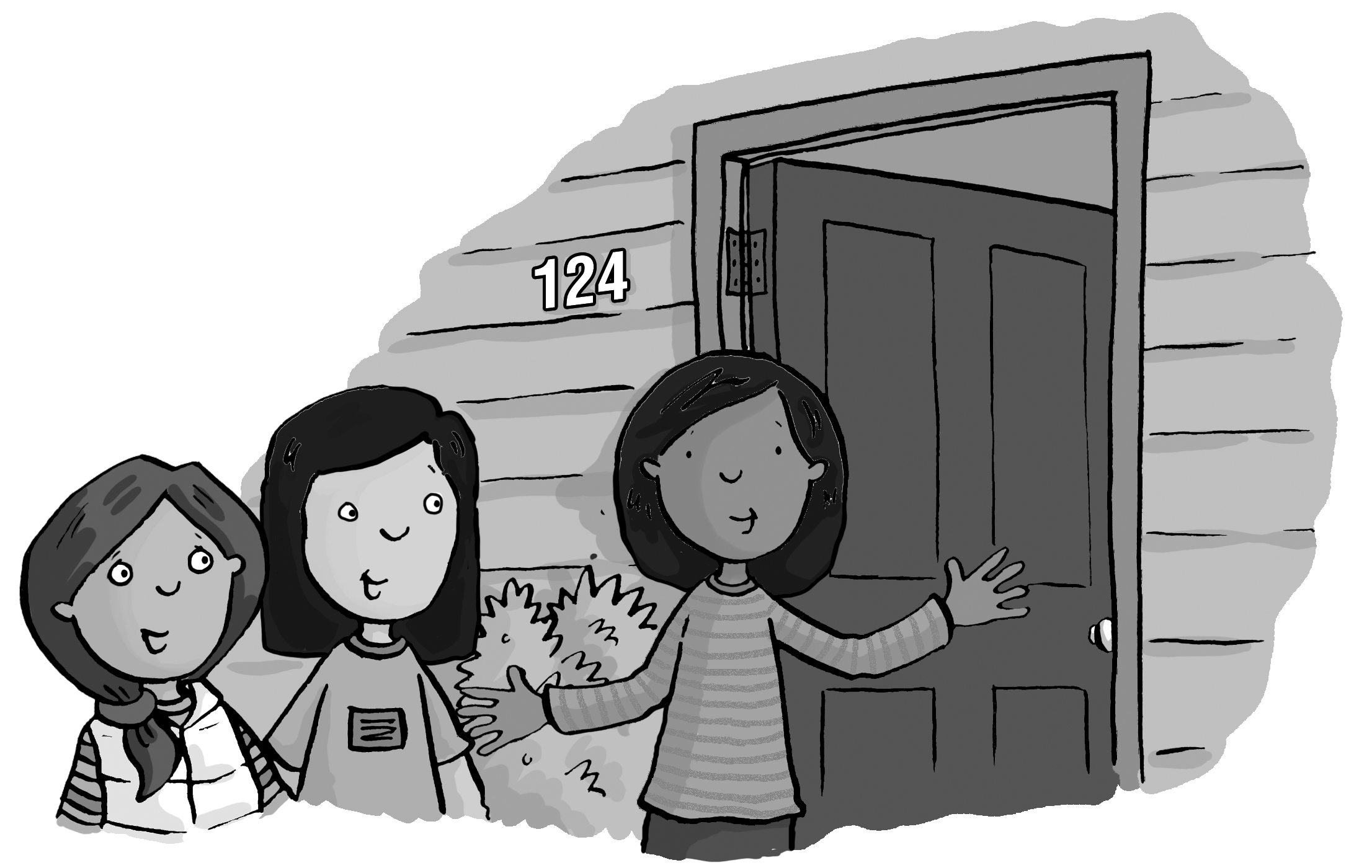 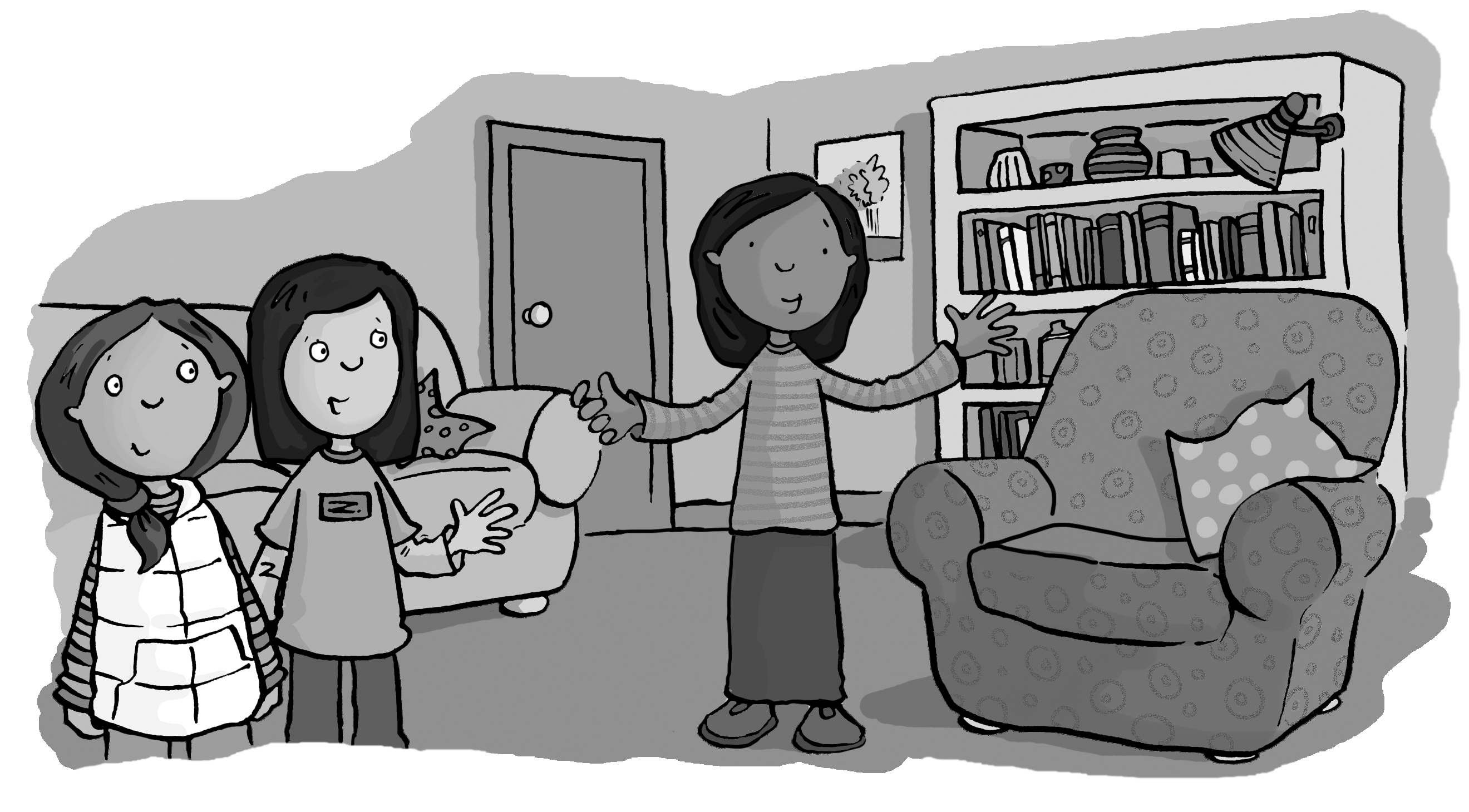 